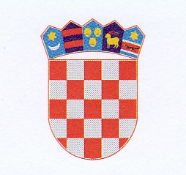 KRAPINSKO ZAGORSKA ŽUPANIJA                      ŽUPANKLASA: 604-02/19-01/07URBROJ: 2140/01-02-19-4Krapina, 27. rujna 2019.	Na temelju članka 4. Pravilnika o uvjetima, kriterijima i postupku dodjele stipendija redovitim učenicima srednjih škola i studentima s područja Krapinsko-zagorske županije (Službeni glasnik Krapinsko-zagorske županije” br. 28/16 i 32/17.) i članka 32. Statuta Krapinsko-zagorske županije (“Službeni glasnik Krapinsko-zagorske županije” br. 13/01, 5/06, 14/09, 11/13 i 26/13 – pročišćeni tekst), Župan Krapinsko-zagorske županije donosiZ A K L J U Č A Ko raspisivanju natječaja za dodjelu stipendija redovitim učenicimasrednjih škola s područja Krapinsko-zagorske županije za školsku godinu 2019./2020. IRaspisuje se natječaj za učeničke stipendije u sljedeće tri kategorije:A - 30 stipendija za nadarene učenike - u iznosu od 400,00 kn mjesečnoB - 30 stipendija za učenike po socijalnom kriteriju - u iznosu od 400,00 kn mjesečnoC - stipendije za učenike koji su školske godine 2019/20. upisali 1. razred nekog od       deficitarnih zanimanja - u iznosu od 500,00 kn mjesečnoUčenici mogu podnijeti zahtjev za dodjelu stipendije samo u jednoj kategoriji.IIPravo podnošenja zahtjeva za Natječaj u A kategoriji (nadareni učenici ) imaju:učenici s prosjekom ocjena za prethodni razred srednje škole, odnosno za osmi razred osnovne škole od najmanje 4,70;Pravo podnošenja zahtjeva za Natječaj u B kategoriji (učenici ) imaju:učenici s prosjekom ocjena za prethodni razred srednje škole, odnosno za osmi razred osnovne škole od najmanje 2,80,Pravo podnošenja zahtjeva za Natječaj u  C kategoriji (učenici koji se školuju za deficitarna zanimanja) imaju:učenici koji su školske godine 2019./20. upisali 1. razred jednog od sljedećih obrazovnih programa: autolimar/autolimarica, autolakirer/autolakirerica, instalater/instalaterka grijanja i klimatizacije, strojobravar/strojobravarica,  zidar/zidarica, keramičar/keramičarka, vodoinstalater/vodoinstalaterka, stolar/stolarica, konobar/konobarica, kuhar/kuharica.Rok za podnošenje zahtjeva iznosi 15 dana od dana objave natječaja i istječe 12.10.2019., a u postupak rješavanja uzimat će se samo potpuno dokumentirani zahtjevi.Zahtjevi se dostavljaju Upravnom odjelu za obrazovanje, kulturu, sport i tehničku kulturu, Magistratska 1, Krapina, osobno ili preporučeno poštom.Zahtjevi se podnose na posebnim obrascima, koje zainteresirani učenici – studenti mogu dobiti u Upravnom odjelu za obrazovanje, kulturu, sport i tehničku kulturu,  Krapina, Magistratska 1. ili preuzeti s web stranica: www.kzz.hr;Zahtjevu  za dodjelu učeničke stipendije prilaže se dokumentacija:A – stipendije za nadarene učenike:preslika domovnice ili osobne iskaznice,potvrda srednje škole o statusu redovitog učenika,izjava podnositelja zahtjeva da ne prima stipendiju ili novčanu pomoć po drugoj osnovi (na posebnom obrascu Upravnog odjela),preslika svjedodžbe prethodno završenog razreda srednje škole, odnosno za učenike prvog razreda srednje škole, preslika svjedodžbe osmog razreda osnovne škole,dokaze o postignutim pojedinačnim uspjesima na županijskim, regionalnim, državnim i međunarodnim natjecanjima u znanju – sve iz sustava  nadležnih Agencija Ministarstva znanosti, obrazovanja i sporta, a zadnje godine završenog školovanja, ostalu dokumentaciju kojem se dokazuju posebnosti u kućanstvu podnositelja zahtjeva,B – stipendije za učenike po socijalnom kriteriju:preslika domovnice ili osobne iskaznice,potvrda srednje škole o statusu redovitog učenika,izjava podnositelja zahtjeva da ne prima stipendiju ili novčanu pomoć po drugoj osnovi (na posebnom obrascu Upravnog odjela),preslika svjedodžbe prethodno završenog razreda srednje škole, odnosno za učenike prvog razreda srednje škole, preslika svjedodžbe osmog razreda osnovne škole,izjavu o članovima kućanstva (na obrascu Upravnog odjela),službene potvrde o prihodima svih članova kućanstva u posljednja tri mjeseca koja prethode mjesecu objave natječaja u javnom glasilu (prema uputama iz obrasca Upravnog odjela),ostalu dokumentaciju kojom se dokazuju otežavajuće okolnosti materijalnog položaja kućanstva prema kriterijima  iz Pravilnika, C – stipendije za učenike koji se školuju za deficitarna zanimanjapreslika domovnice ili osobne iskaznice,potvrda srednje škole o statusu redovitog učenika,izjava podnositelja zahtjeva da ne prima stipendiju ili novčanu pomoć po drugoj osnovi (na   posebnom obrascu Upravnog odjela,Pod ostalom dokumentacijom kojom se dokazuju posebnosti u kućanstvu podnositelja zahtjeva, podrazumijeva se dostava službenih potvrda kojima podnositelj zahtjeva dokazuje da učenik ili kućanstvo u kojem živi: ostvaruje pravo na zajamčenu minimalnu naknadu; da je dijete smrtno stradalih hrvatskih branitelja iz Domovinskog rata; da je dijete zatočenih ili nestalih hrvatskih branitelja iz Domovinskog rata; da je dijete civilnih invalida  sa 80% do 100% oštećenja organizam; da je dijete bez odgovarajuće roditeljske skrbi; da je dijete hrvatskih ratnih vojnih invalida iz Domovinskog rata; da je dijete samohranih roditelja; da u obitelji ima ostalih članova koji se istovremeno školuju; da jest učenik/student s poteškoćama ili da u obitelji ima djeca s teškoćama. Sve primljene zahtjeve kojima će biti priložena potrebna dokumentacija obrađivat će Upravni odjel, putem Povjerenstva za stipendije – koje je imenovano od strane Župana, na temelju kriterija iz Pravilnika.Izbor stipendista – dodjela stipendija vrši se na osnovi ukupno ostvarenih bodova prema članku 12., 13. i 14. Pravilnika.U slučaju da više kandidata ostvari isti broj bodova kao i kandidat na tridesetom mjestu redoslijedne liste, pravo na stipendiju ostvaruju svi.Redoslijedne liste svih zahtjeva prema ostvarenim bodovima objavit će se na oglasnoj ploči i web stranici Županije.Učenici kojima se odobre stipendije, bit će pozvani radi zaključivanja ugovora.Stipendije će se isplaćivati od početka pa do kraja nastavne godine u 10 mjesečnih anuiteta.Korisnik stipendije gubi pravo na isplatu stipendije, ako svojevoljno prekine školovanje za koje mu je stipendija odobrena. Svi uvjeti i međusobna prava i obveze između korisnika stipendije i Županije regulirat će se ugovorom.   IIIZadužuje se Upravni odjel za obrazovanje, kulturu, sport i tehničku kulturu, da sukladno članku 4. Pravilnika o utvrđivanju kriterija i postupka za dodjelu stipendija učenicima srednjih škola s područja Krapinsko-zagorske županije, u roku  8 dana od dana donošenja ovog Zaključka izvrši objavu i provedbu natječaja.IVIzrazi koji se koriste u ovome dokumentu i koji imaju rodno značenje, bez obzira jesu li korišteni u muškom ili ženskom rodu, obuhvaćaju na jednak način i muški i ženski rod.V	Ovaj Zaključak objavit će se u “Službenom glasniku Krapinsko-zagorske županije”, na oglasnoj ploči Županije i na web stranici Županije.										   ŽUPAN										Željko Kolar